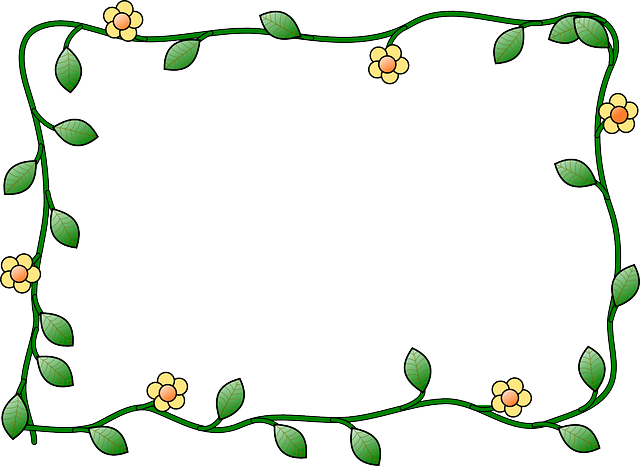 小小探險家                         二甲李羽恩              滑梯當大象，              搖搖馬當車箱，              鞦韆當地圖，              盪呀盪的，帶我去冒險。              在黑夜探險，              青蛙當彈簧，              小鳥當傳聲筒，              螢火蟲當電燈，              飛呀飛，帶我去森林。